Pre-Apprenticeship Learning Series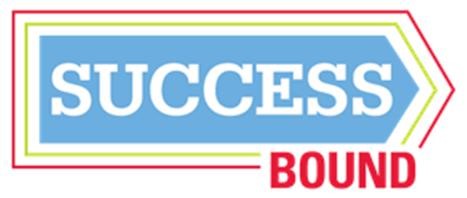 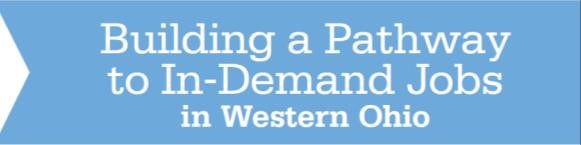 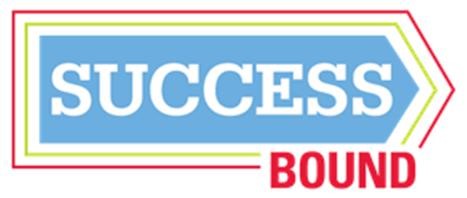 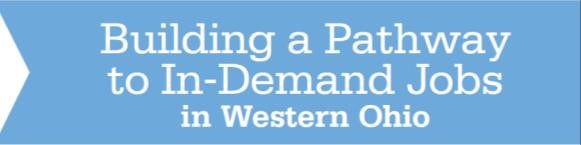 Session One:  Pre-Apprenticeship OverviewCertificate of AttendancePresented toSeptember 21, 20221.5 hoursPam HuntOhio College Tech PrepChief Administrator – West Region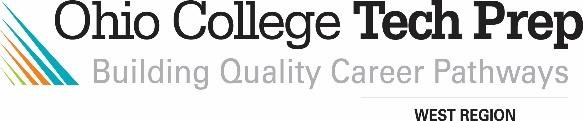 